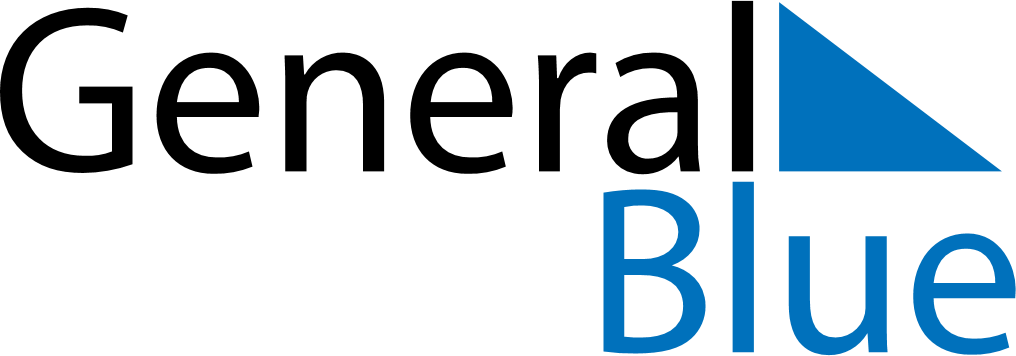 April 2029April 2029April 2029April 2029April 2029April 2029TanzaniaTanzaniaTanzaniaTanzaniaTanzaniaTanzaniaMondayTuesdayWednesdayThursdayFridaySaturdaySunday1Easter Sunday2345678Easter MondayKarume Day91011121314151617181920212223242526272829Feast of the Sacrifice (Eid al-Adha)Union Day30NOTES